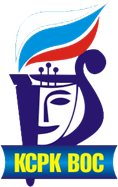 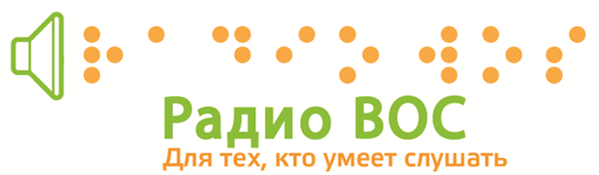 ПРЕСС-РЕЛИЗ07.06.2018«РАДИО ВОС» ОБЕСПЕЧИТ ТИФЛОКОММЕНТАРИЕМ МАТЧИ ЧЕМПИОНАТА МИРА ПО ФУТБОЛУ 2018 ДЛЯ НЕЗРЯЧИХ И СЛАБОВИДЯЩИХ БОЛЕЛЬЩИКОВМеждународная федерация футбола (ФИФА) выдала вещательную лицензию Культурно-спортивному реабилитационному комплексу Всероссийского общества слепых (КСРК ВОС) для официальнойинтернет-радиостанции Всероссийского общества слепых («Радио ВОС») на трансляцию матчей чемпионата мира по футболу 2018 с тифлокомментарием на русском языке. В период проведения мундиаля в прямом эфире «Радио ВОС» прозвучит 31 трансляция из 9 городов России, в том числе встречи сборной России на групповом этапе с командами из Саудовской Аравии, Египтом и Уругваем, а также матч за 3 место и финальная игра. Перечень всех трансляций в приложении. Незрячие и слабовидящие болельщики смогут следить за ходом игры дома, зайдя на официальный сайт «Радио ВОС» (radiovos.ru) и включив прямой эфир на стационарном компьютере, ноутбуке или планшете, а также непосредственно на стадионе, воспользовавшись мобильным приложением «Радио ВОС» для платформ iOS и Android.Редакция «Радио ВОС» запустила тифлокомментирование спортивных состязаний 28 июня 2017 года. Чуть меньше, чем за год в эфире прозвучало 18 трансляций, в том числе полуфиналы Кубка Конфедераций ФИФА 2017, товарищеские встречи сборной России с футболистами из Аргентины, Испании и Турции, матчи группового этапа Лиги чемпионов, финальные встречи Лиги Европы, а также домашние матчи столичных клубов ЦСКА, «Зенит», «Локомотив», «Динамо» и «Спартак». В качестве тифлокомментаторов выступили спортивный обозреватель радиостанции «Эхо Москвы» Алексей Осин; спортивный обозреватель издания «Новая газета» Андрей Успенский; журналисты и ведущие радио «Спорт FM» Дмитрий Дерунец и Николай Чегорский. «Среди незрячих и слабовидящих людей очень много футбольных болельщиков. Они активно следят за спортивными событиями дома у радиоприемников и телевизоров или ходят на стадионы. Но ни в одном, ни в другом случае они не получают полную информацию о происходящем на поле. До нынешнего времени на стадионе вообще не предусматривался комментатор, а на радио или тем более на ТВ комментарии были зачастую скудными. Сейчас все столичные клубы, узнав о тифлокомментировании, стали приглашать нас на матчи и предоставлять комментарий своим болельщикам с нарушением зрения непосредственно на стадионе через специальный наушник или через наше приложение»,– отмечает главный редактор «Радио ВОС» Иван Онищенко.Тифлокомментирование – это творческий процесс речевого описания визуальной информации с учетом психологических особенностей и потребностей инвалидов по зрению, позволяющий им воспринимать визуальную информацию, не доступную для них.«Радио ВОС» является официальным средством информации Всероссийского общества слепых. Это социальная интернет-радиостанция, открытие которой состоялось 1 февраля 2011 года. Её цель – освещать все аспекты жизни, деятельности и адаптации людей с нарушением зрения. «Радио ВОС» информирует людей с ограниченными возможностями здоровья о последних событиях в жизни общества. Ещё организует площадку для общения людей с инвалидностью, представителей власти и общественных организаций. Оказывает инвалидам по зрению правовую, юридическую и психологическую поддержку; распространяет высокие культурные ценности, способствует всестороннему развитию и образованию людей с ограниченными возможностями здоровья, а также является посредником в передаче опыта между незрячими людьми, их родственниками и специалистами, работающими со слепыми и слабовидящими людьми.Контактная информация:Главный редактор «Радио ВОС» Иван Владимирович Онищенко.e-mail:radio@radiovos.ru, тел: +7 (499) 943-36-01, +7 (905) 791-81-98Приложение Расписание трансляций игр чемпионата мира по футболу 2018 на интернет-радиостанции Всероссийского общества слепых («Радио ВОС»)I. ГРУППОВАЯ СТАДИЯ (туры 1-2)II. 1/8 ФИНАЛАIII. ЧЕТВЕРТЬФИНАЛЫIV. ПОЛУФИНАЛЫV. МАТЧ ЗА ТРЕТЬЕ МЕСТОVI. ФИНАЛNдатаначалогруппакомандыгород114.06.18:00АРоссияvs Саудовская АравияМосква215.06.21:00ВПортугалия vsИспанияСочи316.06.16:00DАргентинаvs ИсландияМосква417.06.           18:00FГерманияvs МексикаМосква518.06.18:00GБельгияvs ПанамаСочи619.06.21:00AРоссияvs ЕгипетСанкт-Петербург720.06.18:00AУругвайvs Саудовская АравияРостов-на-Дону821.06.15:00CФранцияvs ПеруЕкатеринбург922.06.15:00EБразилияvs Коста-РикаСанкт-Петербург1023.06.18:00FГерманияvs ШвецияСочи1124.06.15:00GАнглияvs ПанамаНижний Новгород1225.06.17:00AУругвайvsРоссияСамара1326.06.21:00DНигерия vsАргентинаСанкт-Петербург1427.06.21:00EСербия vsБразилияМосква1528.06.21:00GАнглияvsБельгияКалининград1630.06.17:00Пара 2: Победитель Cvs Второе место DКазань1730.06.21:00Пара 1: Победитель Avs Второе место BСочи1801.07.17:00Пара 3: Победитель Bvs Второе место AМосква1901.07.21:00Пара 4: Победитель Dvs Второе место CНижний Новгород2002.0717:00Пара 5: Победитель Evs Второе место FСамара2102.0721:00Пара 6: Победитель Gvs Второе место HРостов-на-Дону2203.0717:00Пара 7: Победитель Fvs Второе место EСанкт-Петербург2303.0721:00Пара 8: Победитель Hvs Второе место GМосква2406.0717:00Победитель Пары 1vs Победитель Пары 2Нижний Новгород2506.0721:00Победитель Пары 5vs Победитель Пары 6Казань2607.0717:00Победитель Пары 7vs Победитель Пары 8Самара2707.0721:00Победитель Пары 3vs Победитель Пары 4Сочи2810.0721:00Победитель Пары 1/2vs Победитель Пары 5/6Санкт-Петербург2911.0721:00Победитель Пары 3/4vs Победитель Пары 7/8Москва3014.0717:00Проигравший Пар 1/2/5/6– Проигравший Пар 3/4/7/8Санкт-Петербург3115.0718:00Победитель Пар 1/2/5/6– Победитель Пар 3/4/7/8Москва